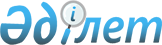 Об установлении квоты рабочих мест для инвалидов
					
			Утративший силу
			
			
		
					Постановление акимата района Т. Рыскулова Жамбылской области от 14 февраля 2018 года № 91. Зарегистрировано Департаментом юстиции Жамбылской области 1 марта 2018 года № 3722. Утратило силу постановлением акимата района Т. Рыскулова Жамбылской области от 19 апреля 2019 года № 150
      Сноска. Утратило силу постановлением акимата района Т. Рыскулова Жамбылской области от 19.04.2019 № 150 (вводится в действие по истечении десяти календарных дней после дня его первого официального опубликования).

      Примечание РЦПИ.

      В тексте документа сохранена пунктуация и орфография оригинала.
      В соответствии с подпунктом 14) пункта 1 статьи 31 Закона Республики Казахстан от 23 января 2001 года "О местном государственном управлении и самоуправлении в Республике Казахстан", подпунктом 6), статьи 9, подпунктом 1) пункта 1 статьи 27 Закона Республики Казахстан от 6 апреля 2016 года "О занятости населения" в целях обеспечения занятости инвалидов, акимат района Т.Рыскулова ПОСТАНОВЛЯЕТ:
      1. Установить квоту рабочих мест для инвалидов в размере двух процентов от численности рабочих мест без учета рабочих мест на тяжелых работах, работах с вредными, опасными условиями труда согласно приложению.
      2. Признать утратившим силу постановления акимата района Т.Рыскулова от 10 февраля 2017 года № 37 "Об установлении квоты рабочих мест для инвалидов" (зарегистрировано в Реестре государственной регистрации нормативных правовых актов за № 3316, опубликовано в газете "Кулан Таны" 17 февраля 2017 года № 17 (7291).
      3. Контроль за исполнением настоящего постановления возложить на заместителя акима района Алпеисова Бейсенбека Ашималиевича.
      4. Настоящее постановление вступает в силу со дня государственной регистрации в органах юстиции и вводится в действие по истечении десяти календарных дней после дня его первого официального опубликования. Квоты рабочих мест для инвалидов
					© 2012. РГП на ПХВ «Институт законодательства и правовой информации Республики Казахстан» Министерства юстиции Республики Казахстан
				
      Аким района

А. Крыкбаев
Приложение к постановлению
акимата района Т.Рыскулова
от 14 февраля 2018 года № 91
№
Наименование организации
Количество рабочих мест
Размер квоты
Количество квотированных рабочих мест
1
Коммунальное государственное учреждение "Отдела образования акимата района Т.Рыскулова"
72
2%
1
2
Коммунальное государственное учреждение "Средняя школа имени Ш. Уалиханова отдела образования акимата района Т.Рыскулова с миницентром"
65
2%
1
3
Коммунальное государственное учреждение "Средняя школа имени Абая отдела образования акимата района Т.Рыскулова с миницентром"
81
2%
2
4
Коммунальное государственное учреждение "Средняя школа имени Райымбека Смаилова отдела образования акимата района Т.Рыскулова"
66
2%
1
5
Государственное коммунальное казенное предприятие "Ясли-сад Алтын сақа отдела образования акимата района Т.Рыскулова"
50
2%
1
6
Коммунальное государственное учреждение "Средняя школа имени К.Султанбекова отдела образования акимата района Т.Рыскулова с миницентром"
75
2%
1
7
Коммунальное государственное учреждение "Средняя школа Акбулак отдела образования акимата района Т.Рыскулова с миницентром"
81
2%
2
8
Коммунальное государственное учреждение "Средняя школа №5 отдела образования акимата района Т.Рыскулова с миницентром"
63
2%
1
9
Коммунальное государственное учреждение "Средняя школа имени А.Байтурсынова отдела образования акимата района Т.Рыскулова"
80
2%
2
10
Коммунальное государственное учреждение "Средняя школа №3 отдела образования акимата района Т.Рыскулова с миницентром"
65
2%
1
11
Коммунальное государственное учреждение "Средняя школа Корагаты отдела образования акимата района Т.Рыскулова с миницентром"
65
2%
1
Итого:
763
14